Sairastan lihassairautta, minkä vuoksi minulla on keuhkojen tuuletukseen vaikuttava hengitysvajaus. Hengitysvajaukseni vaatii hengityksen avustamista, jotta hiilidioksidi poistuu keuhkoistani tarpeeksi tehokkaasti. Varsinkin päivystystilanteissa vereni hiilidioksidiosapaine on syytä tarkistaa. Sen sijaan perussairauteni ei aiheuta keuhkokudosvikaa, joten lisähappea en sen vuoksi tarvitse. 								Lomake päivitetty      Oikeus hakeutua erikoissairaanhoidon päivystykseen/sovittuun hoitoyksikköön ongelmatilanteissa           Yhteystiedot yksikköön:      Hoitava yksikkö / yhteyshenkilö puh.      Hoitava lääkäri / puh.      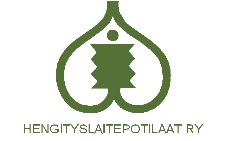 EtunimetSukunimiSukunimiSukunimiSukunimiSukunimiSukunimiHenkilötunnusHenkilötunnusLähiomainen / puh.Lähiomainen / puh.Lähiomainen / puh.Lähiomainen / puh.PituusPainoVeriryhmäVeriryhmäAamulämpö HoitotahtoHoitotahtoHoitotahtoHoitotahtoHoitotahtoHoitotahtoHoitotahtoHoitotahtoHoitotahtoDiagnoositDiagnoositSäännöllinen kotilääkitysSäännöllinen kotilääkitysSäännöllinen kotilääkitysSäännöllinen kotilääkitysSäännöllinen kotilääkitysSäännöllinen kotilääkitysSäännöllinen kotilääkitysTarvittaessa lääkitysTarvittaessa lääkitysTarvittaessa lääkitysTarvittaessa lääkitysTarvittaessa lääkitysTarvittaessa lääkitysTarvittaessa lääkitysLääkeaineallergiat / sopimattomat lääkkeet ja muut allergiat / yliherkkyydet ja niiden lääkitysLääkeaineallergiat / sopimattomat lääkkeet ja muut allergiat / yliherkkyydet ja niiden lääkitysLääkeaineallergiat / sopimattomat lääkkeet ja muut allergiat / yliherkkyydet ja niiden lääkitysLääkeaineallergiat / sopimattomat lääkkeet ja muut allergiat / yliherkkyydet ja niiden lääkitysLääkeaineallergiat / sopimattomat lääkkeet ja muut allergiat / yliherkkyydet ja niiden lääkitysLääkeaineallergiat / sopimattomat lääkkeet ja muut allergiat / yliherkkyydet ja niiden lääkitysLääkeaineallergiat / sopimattomat lääkkeet ja muut allergiat / yliherkkyydet ja niiden lääkitysLääkeaineallergiat / sopimattomat lääkkeet ja muut allergiat / yliherkkyydet ja niiden lääkitysLääkeaineallergiat / sopimattomat lääkkeet ja muut allergiat / yliherkkyydet ja niiden lääkitysHengitystukilaite ja käyttötarveHengitystukilaite ja käyttötarveHengitystukilaite ja käyttötarveMaskin / trakeakanyylin tiedotMaskin / trakeakanyylin tiedotMaskin / trakeakanyylin tiedotMaskin / trakeakanyylin tiedotMaskin / trakeakanyylin tiedotMaskin / trakeakanyylin tiedotHengitystukilaitteen säädötHengitystukilaitteen säädötHengitystukilaitteen säädötHengitystukilaitteen säädötHengitystukilaitteen säädötHengitystukilaitteen säädötHengitystukilaitteen säädötHengitystukilaitteen säädötHengitystukilaitteen säädötHiilidioksidin kertymisriskiHiilidioksidin kertymisriskiHiilidioksidin kertymisriskiHiilidioksidin kertymisriskiHiilidioksidin kertymisriskiHiilidioksidin kertymisriskiHiilidioksidin kertymisriskiHiilidioksidin kertymisriskiHiilidioksidin kertymisriskiAnestesiassa huomioitavaa Anestesiassa huomioitavaa Anestesiassa huomioitavaa Anestesiassa huomioitavaa Anestesiassa huomioitavaa Anestesiassa huomioitavaa Anestesiassa huomioitavaa Anestesiassa huomioitavaa Anestesiassa huomioitavaa Tiedot aiemmista diagnooseista / lääkkeiden lopetuksistaTiedot aiemmista diagnooseista / lääkkeiden lopetuksistaTiedot aiemmista diagnooseista / lääkkeiden lopetuksistaTiedot aiemmista diagnooseista / lääkkeiden lopetuksistaTiedot aiemmista diagnooseista / lääkkeiden lopetuksistaTiedot aiemmista diagnooseista / lääkkeiden lopetuksistaTiedot aiemmista diagnooseista / lääkkeiden lopetuksistaTiedot aiemmista diagnooseista / lääkkeiden lopetuksistaTiedot aiemmista diagnooseista / lääkkeiden lopetuksistaOmatoimisuusOmatoimisuusOmatoimisuusOmatoimisuusOmatoimisuusOmatoimisuusOmatoimisuusOmatoimisuusOmatoimisuus